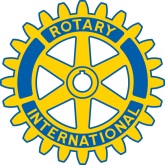 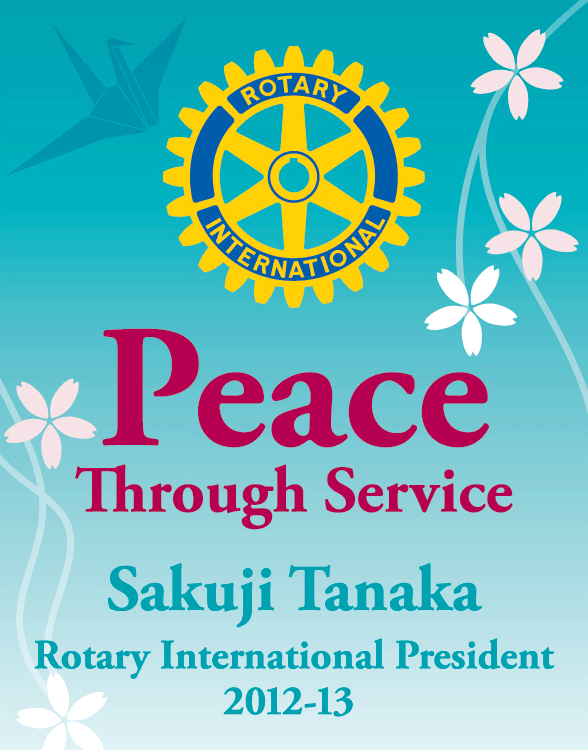 DISTRICT VOCATIONAL SERVICE SEMINAR 2012-2013Straits View Hotel, Johor Bahru. Johor27th October 2012SEMINAR PROGRAM1245-1315	Registration1315-1320	Welcoming Speech by Pres Francis Gopal, Host Club President1320-1325	Welcoming Speech by PP Ooi Kao Yang, District Vocational Service Chairman1325-1330	Opening Address by PDG John Cheah, Guest of Honor1330-1400	Principles of Vocational Service by PDG Fong Hoe Beng1400-1430	RI Strategic Plan by PP Leong Chee Woh1430-1500	Guide to Daily Living by Rtn Datuk Freddie Long1500-1530	Tea Break1530-1600	Responsible Rotarians, Responsible Citizens by PP Chew Ban Seng1600-1630	Non Rotarian Guest Speaker1630-1710	Open Forum / Q&A1710-1730	Closing Address by PDG Lim Hock Teck, Guest of HonorImportant InformationRegistration Fee: RM 30 net per Rotarian (inclusive of tea break)Registration: Individually or in groups using the registration forms distributed through your club President